本校合唱團參加100學年度全國學生音樂比賽照片（101.03.04.）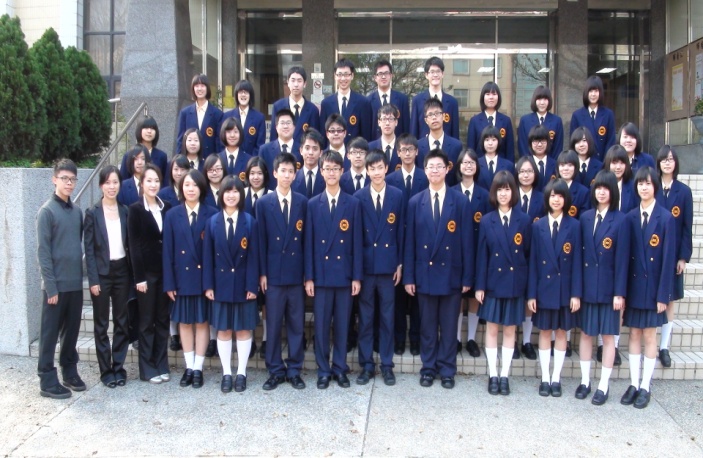 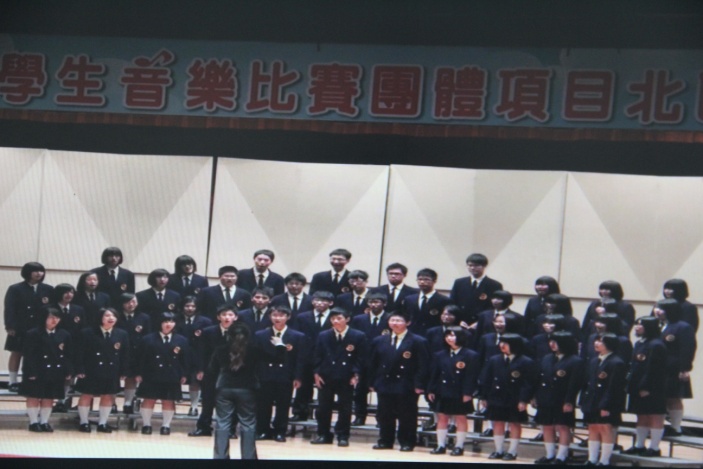 說明：說明：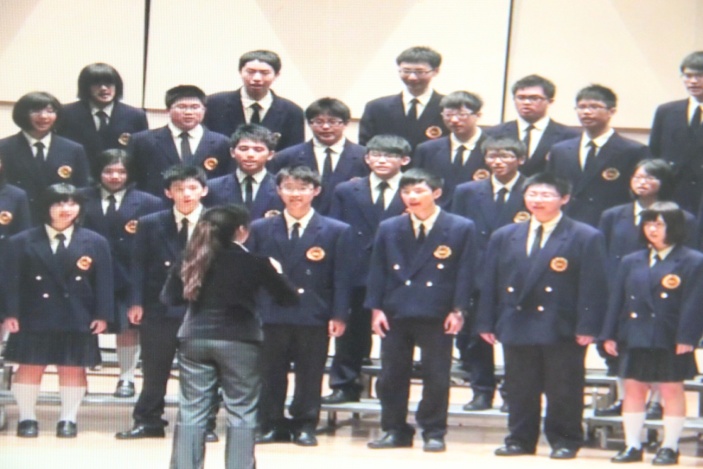 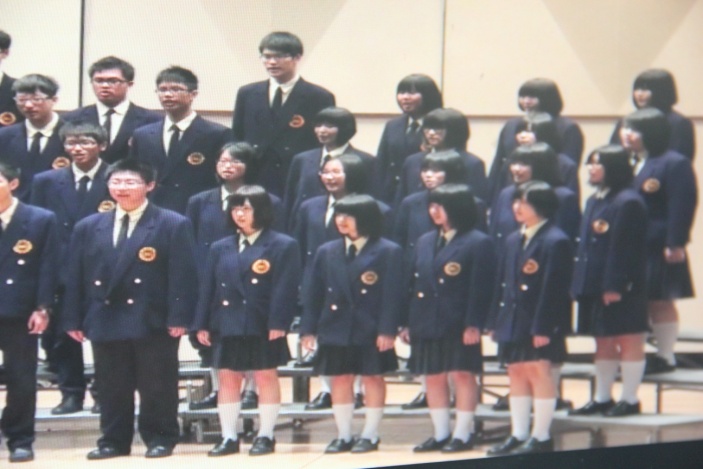 說明：說明：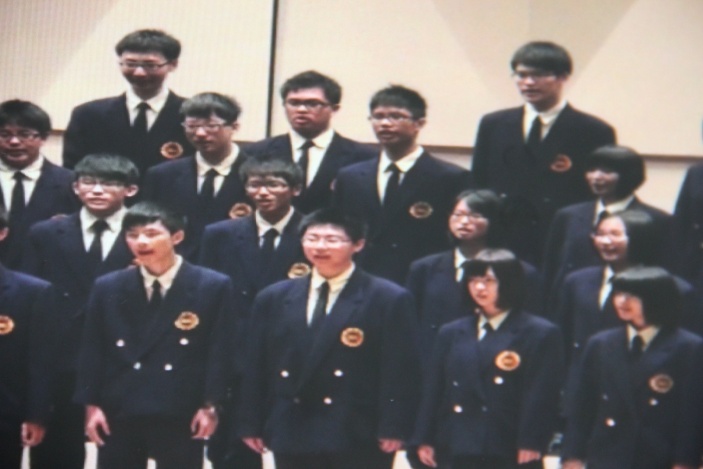 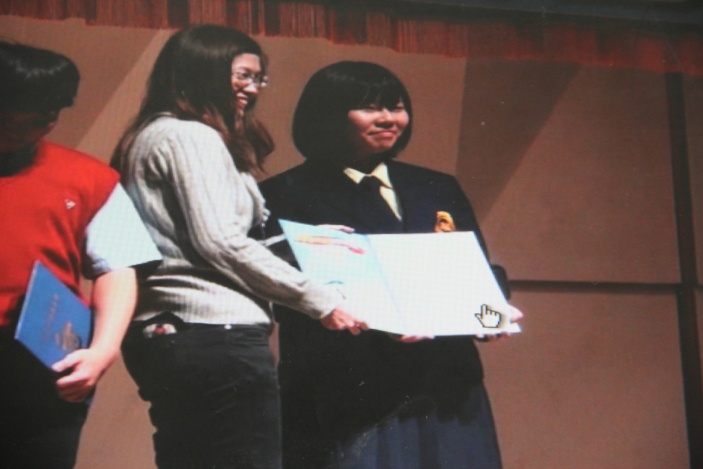 說明：說明：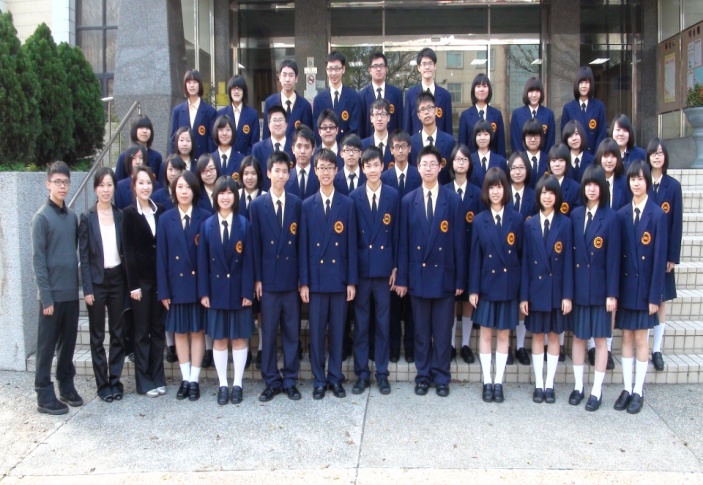 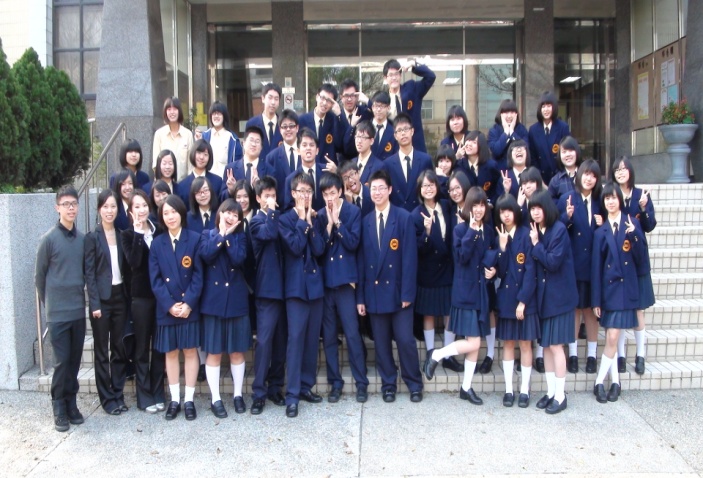 說明：說明：